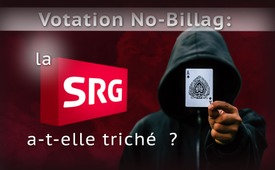 Votation No-Billag: la SSR a-t-elle triché ?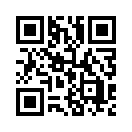 Le 4 mars 2018, l'initiative No Billag a été rejetée, ce qui a permis d'obtenir une redevance annuelle de 1,2 milliard de CHF pour la SSR. Mais quatre mois plus tard, peu avant la Coupe du monde, la SSR a indiqué que seule une partie des matchs pourrait être diffusée sur la SRF à partir de 2026, les droits de diffusion étant trop chers. Mais qu'en est-il de la diversité des sports promise aux Suisses s’ils rejetaient l'initiative No Billag ?La Coupe du monde en Russie a pris fin. Tous les matchs ont été diffusés sur les chaînes de télévision suisses SRF2 ou SRF INFO.
« Il se pourrait bien que ce soit bientôt fini », c'est ce qu'on a entendu sur SRF1 avant le début de la Coupe du monde à la radio.
Les droits de diffusion seraient de plus en plus chers. Si chers que des radiodiffuseurs publics comme la SRG (Schweizerische Radio-und Fernsehgesellschaft) abrégé en français SSR, ne seront bientôt plus en mesure de suivre le rythme. Il est possible que la SSR ne montre qu'une partie des matchs à partir de 2026.
Les spectateurs devraient aller sur Internet pour voir certains matchs de football, là ils pourraient regarder tous les matchs gratuitement. Jusque-là tout va bien mais revenons maintenant au 4 mars de cette année. La population suisse a dit non à l'abolition de la redevance Billag. Concrètement, cela signifie que la SSR continuera d'être financée par la population suisse avec des redevances d'environ 1,2 milliard de francs par an !
Regardons l'ensemble un peu plus concrètement : Avant le vote, on disait souvent que si la taxe Billag était abolie, les pauvres Suisses ne pourraient plus regarder le sport.
Trois mois plus tard, on entend des sons de cloche complètement nouveaux sur SRF1. Hans-Willy Brockes, directeur général de la bourse européenne de sponsoring, déclare à ce propos : 

« Alors qu'auparavant les radiodiffuseurs publics légaux étaient les seuls qui atteignaient le grand public, aujourd'hui les plates-formes de streaming peuvent le faire aussi bien. […]. A l'avenir, les téléspectateurs pourront regarder les matchs n'importe où et gratuitement, financés par la publicité, mais plus à la télévision publique comme à l'accoutumée. »

Avant le vote, Internet n'était pas du tout une option pour la SSR et les autres partisans de Billag, mais cela semble avoir soudainement changé.

Après la mise en place du financement obligatoire des médias publics, la SSR n'a plus tenu ses promesses de « la grande » diversité sportive. Pourquoi devrait-elle le faire ? En fin de compte c’est elle qui a collecté l’argent...
La SSR a-t-elle délibérément triché ? Le journaliste et écrivain suisse Walter Ludin a dit : « Si vous voulez nous faire passer pour des idiots, ne soyez pas plus idiots que nous. »de sak.Sources:SOURCES :
https://www.srf.ch/news/wirtschaft/wm-in-russland-wandern-die-spiele-ins-internet-ab
https://www.bakom.admin.ch/bakom/de/home/elektronische-medien/empfangsgebuehren/gebuehrenanteile-fuer-private-radio-und-fernsehstationen.html
https://www.aphorismen.de/zitat/42926
https://www.tagesanzeiger.ch/schweiz/standard/leuthards-fuenf-argumente-gegen-die-nobillaginitiative/story/11913937Cela pourrait aussi vous intéresser:#Suisse - www.kla.tv/Suisse

#nobillag-fr - NoBillag - www.kla.tv/nobillag-frKla.TV – Des nouvelles alternatives... libres – indépendantes – non censurées...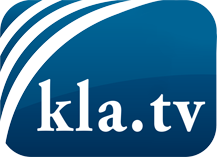 ce que les médias ne devraient pas dissimuler...peu entendu, du peuple pour le peuple...des informations régulières sur www.kla.tv/frÇa vaut la peine de rester avec nous! Vous pouvez vous abonner gratuitement à notre newsletter: www.kla.tv/abo-frAvis de sécurité:Les contre voix sont malheureusement de plus en plus censurées et réprimées. Tant que nous ne nous orientons pas en fonction des intérêts et des idéologies de la système presse, nous devons toujours nous attendre à ce que des prétextes soient recherchés pour bloquer ou supprimer Kla.TV.Alors mettez-vous dès aujourd’hui en réseau en dehors d’internet!
Cliquez ici: www.kla.tv/vernetzung&lang=frLicence:    Licence Creative Commons avec attribution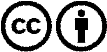 Il est permis de diffuser et d’utiliser notre matériel avec l’attribution! Toutefois, le matériel ne peut pas être utilisé hors contexte.
Cependant pour les institutions financées avec la redevance audio-visuelle, ceci n’est autorisé qu’avec notre accord. Des infractions peuvent entraîner des poursuites.